Колосовський Максим ВіталійовичФакультет інформаційних технологій (https://nubip.edu.ua/IT.NUBIP)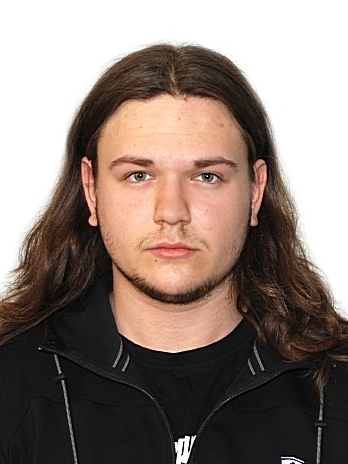 Кафедра: Комп’ютерних систем та мереж(https://nubip.edu.ua/node/3713) Спеціальність: Комп’ютерна інженерія (https://nubip.edu.ua/node/38027) Освітня програма: Комп’ютерні системи та мережіТема  магістерської роботи: Дослідження методів та засобів передавання інформації в системі "Цифровий будинок"Керівник: Лахно Валерій Анатолійович доктор технічних наук, професор 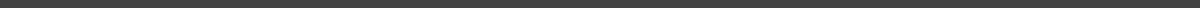 ПУБЛІКАЦІЇРЕФЕРАТОСОБИСТІ ДОСЯГНЕННЯДОСВІД РОБОТИПОСТЕРРЕЗЮМЕ